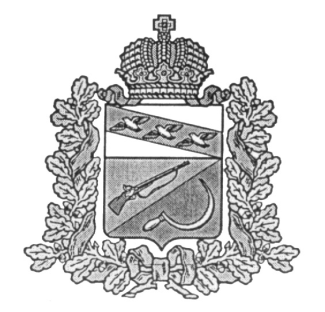 АДМИНИСТРАЦИЯКОСОРЖАНСКОГО СЕЛЬСОВЕТАЩИГРОВСКОГО РАЙОНА КУРСКОЙ ОБЛАСТИП О С Т А Н О В Л Е Н ИЕОт  «05» апреля 2023 г.                     №36Об утверждении сводного годового отчетао ходе реализации и об оценке эффективностимуниципальных программ  Косоржанского сельсовета  по итогам 2022 годаВ соответствии с постановлением Администрации Косоржанского сельсовета от 28.02.2018 № 13 «Об утверждении Порядка разработки, реализации и оценки эффективности муниципальных программ Косоржанского сельсовета», руководствуясь Уставом муниципального образования «Косоржанский сельсовет», Администрация Косоржанского сельсовета Щигровского районаПОСТАНОВЛЯЕТ:      1. Утвердить сводного годового отчета о ходе реализации и об оценке эффективности муниципальных программ Косоржанского сельсовета по итогам 2022 года согласно приложению.      2.  Контроль за исполнением постановления оставляю за собой.      3. Настоящее постановление вступает в силу со дня его официального обнародования. ГлаваКосоржанского сельсоветаЩигровского района                                                                  Г.Д.Захаров  Приложение                 к постановлению Администрации                                                                                                    Косоржанского сельсовета                                                                   От «05» апреля 2023г. №36Сводный годовой отчет о ходе реализации и об оценке эффективностимуниципальных программ Косоржанского сельсовета  по итогам 2022 года.Сведения о реализации и об оценке эффективности муниципальных программ Косоржанского сельсовета по итогам 2022 годаСводный годовой доклад о ходе реализации и оценке эффективности муниципальных программ Косоржанского сельсовета по итогам 2022 года подготовлен  на основании п. 5.7 постановления Администрации Косоржанского сельсовета от 28.02.2018 № 13 «Об утверждении Порядка разработки, реализации и оценки эффективности муниципальных программ Косоржанского сельсовета».   В  2022 осуществлялась реализация десяти муниципальных программ:- «Развитие и укрепление материально-технической базы на 2021-2023 годы в Косоржанском сельсовете Щигровского района Курской области»;- «Развитие муниципальной службы в муниципальном образовании «Косоржанский сельсовет» Щигровского района Курской области на 2021-2023 годы»;- «Комплекс мер по профилактике правонарушений на территории Косоржанского сельсовета Щигровского района Курской области на 2020-2022 годы»;- «Противодействие экстремизму и профилактика терроризма на территории муниципального образования «Косоржанский сельсовет» Щигровского района Курской области 2020-2022 годы»;- «Обеспечение доступным и комфортным жильем и коммунальными услугами граждан в муниципальном образовании «Косоржанский сельсовет» Щигровского района Курской области на 2021-2023 годы»;- «Социальная поддержка граждан Косоржанского сельсовета Щигровского района Курской области на 2021-2023г.г.»;- «Защита населения и территории от чрезвычайных ситуаций, обеспечение пожарной безопасности и безопасности людей на водных объектах»;- «Развитие субъектов малого и среднего предпринимательства в Косоржанском  сельсовете Щигровского района на 2021-2023 годы»;- "Организация и содержание мест захоронения в Косоржанском сельсовете на 2019-2023 годы".Вышеуказанные муниципальные программы Косоржанского сельсовета сформированы в соответствии с Порядком разработки, реализации и оценки эффективности муниципальных программ Косоржанского сельсовета, утвержденным постановлением Администрации Косоржанского сельсовета  от 28.02.2018 № 13.Объем средств, предусмотренных на реализацию муниципальных программ, в 2022году (с учетом внесенных изменений) составил 714,2 тыс.рублей из которых:средства областного бюджета – 0  рублей;средства бюджета района – 0 рублей;средств бюджета поселения – 714,2 тыс. рублей.Всего по итогам реализации муниципальных программ в 2022году освоено 694,2  тыс.рублей, в том числе:средства областного бюджета – 0. рублей;средства бюджета района –0 рублей;средств бюджета поселения – 694,2 тыс. рублейВ соответствии  с постановлением Администрации Косоржанского сельсовета от 28.02.2018 №13 «Об утверждении Порядка разработки, реализации и оценки эффективности муниципальных программ Косоржанского сельсовета» ответственными исполнителями муниципальных программ были предоставлены годовые отчеты о ходе реализации и оценке эффективности муниципальных программ.  На основании данных, представленных в годовых отчетах, был проведен анализ эффективности и результативности реализации муниципальных программ. Оценка эффективности муниципальных программ Косоржанского сельсовета проводилась в составе годовых отчетов о реализации муниципальных программ в соответствии с методическими рекомендациями.По результатам оценки эффективности муниципальных программ Косоржанского сельсовета решения о необходимости прекращения какой-либо из действующих муниципальных программ Косоржанского сельсовета не принято. Реализация муниципальных программ Косоржанского сельсовета будет продолжена в 2023 году.На основании данной информации подготовлен сводный годовой доклад о ходе реализации и об оценке эффективности муниципальных программ Косоржанского сельсовета в разрезе каждой муниципальной программы.Результаты проведенной оценки эффективности муниципальных программ приведены в таблице № 1Таблица № 1                                                                                                                                                         По результатам оценки, эффективность реализации по пяти  муниципальным программам признана высокой:- Развитие муниципальной службы в муниципальном образовании «Косоржанский сельсовет» Щигровского района Курской области на 2021-2023 годы;- Организация и содержание мест захоронения в Косоржанском сельсовете на 2019-2023 годы- Социальная поддержка граждан Косоржанского сельсовета Щигровского района Курской области на 2021-2023 г.г.- Развитие и укрепление материально-технической базы муниципального образования «Косоржанский сельсовет» Щигровского района Курской области на  2021-2023 годы- Защита населения и территорий от чрезвычайных ситуаций, обеспечение пожарной безопасности и безопасности людей на водных объектах на территории Косоржанского  сельсовета Щигровского района Курской области на 2018-2022 годы; По четырем муниципальным программам признана удовлетворительной: - Обеспечение доступным и комфортным жильем и коммунальными услугами граждан в Косоржанский сельсовете Щигровского района Курской области на 2021-2023 годы;- «Противодействие экстремизму  и профилактика терроризма в муниципальном  образовании «Косоржанский сельсовет» Щигровского района Курской области  на 2020-2022 годы», - «Комплекс мер по профилактике правонарушений на территории  Косоржанского сельсовета Щигровского района Курской области на 2020-2022 годы».- «Развитие субъектов малого и среднего предпринимательства в Косоржанском  сельсовете Щигровского района на 2021-2023 годы».»          Основной причиной удовлетворительной оценки эффективности реализации муниципальных программ является низкий уровень достижения целевых показателей программы.Основные результаты реализации муниципальных программ в 2022 году:«Развитие и укрепление материально-технической базы муниципального образования «Косоржанский сельсовет» Щигровского района Курской области на 2021-2023 годы»» за 2022 г.Муниципальная программа Косоржанского сельсовета «Развитие и укрепление материально-технической базы муниципального образования «Косоржанский сельсовет» Щигровского района Курской области на 2021-2023 годы» утверждена постановлением Администрации Косоржанского сельсовета от «24» ноября 2020 года №93.Реализация муниципальной программы «Развитие и укрепление материально-технической базы муниципального образования «Косоржанский сельсовет» Щигровского района Курской области на 2021-2023 годы» в 2022 году нацелена  на укрепление   материально-технической базы Администрации Косоржанского сельсовета Щигровского района Курской области.В ходе исполнения данной программы решались следующие задачи:     - повышение эффективности системы муниципального управления;- организация праздничных поздравлений жителей сельского поселения с памятными датами сельского поселения и страны.Ответственным исполнителем и участниками муниципальной программы в 2022 году достигнуты следующие результаты:             Проводилось обслуживание программного обеспечения «Права использования «СБИС», их настройка и установка. Создание сертификатов ключей электронных подписей на Главу и Администрацию Косоржанского сельсовета. Своевременно проводилось обслуживание оргтехники, тревожной кнопки, оплачивались услуги интернета и связи, обслуживание сайта Администрации Косоржанского сельсовета           Ежемесячно оплачивались  услуги связи.В результате проведенных мероприятий были достигнуты цели муниципальной программы:   -автоматизация  работ и услуг, улучшение качества предоставляемой отчетности;- материально-техническое обеспечение учреждений муниципального образования;-формирование имиджа Косоржанского сельсовета Щигровского района Курской областиВ результате проведенных мероприятий были достигнуты цели муниципальной программы:   -автоматизация  работ и услуг, улучшение качества предоставляемой отчетности;- материально-техническое обеспечение учреждений муниципального образования;-формирование имиджа Косоржанского сельсовета Щигровского района Курской области.Рассчитанный в соответствии с методикой показатель эффективности реализации программы (П) 1 означает, что муниципальная программа реализована в 2022 году с высоким  уровнем эффективности.2. Муниципальная программа «Развитие муниципальной службы в муниципальном образовании «Косоржанский сельсовет» Щигровского района Курской области на 2021-2023 годы»Муниципальная программа Косоржанского сельсовета «Развитие муниципальной службы в муниципальном образовании  «Косоржанский сельсовет» Щигровского района Курской области на 2021-2023 годы» утверждена постановлением Администрации Косоржанского сельсовета от «24» ноября 2020г. №97.Реализация муниципальной программы «Развитие муниципальной службы в муниципальном образовании  «Косоржанский сельсовет» Щигровского района Курской области на 2021-2023 годы» в 2022 году нацелена на совершенствование организации муниципальной службы в Косоржанском сельсовете, повышение эффективности исполнения муниципальными служащими своих должностных обязанностей.В ходе исполнения данной программы решались следующие задачи:- Совершенствование правовой основы муниципальной службы -совершенствование организационных, правовых и антикоррупционных механизмов профессиональной служебной деятельности муниципальных служащих;-развитие системы подготовки кадров для муниципальной службы, дополнительного профессионального образования муниципальных служащихОтветственным исполнителем и участниками муниципальной программы в 2022году достигнуты следующие результаты:- для повышения качества кадрового обеспечения органа местного самоуправления, а так же в целях повышения квалификации лиц, занятых в системе местного самоуправления глава, муниципальные служащие получают дополнительное профессиональное обучение, по итогам которых получены.- Глава Администрации Косоржанского сельсовета принимал участие в заседании совета муниципальных образований Курской области, на которых была получена организационная, методическая, юридическая и информационная поддержка, в результате чего повышается эффективность деятельности Администрации сельского поселения и уровень профессиональной компетентности муниципальных служащих;- в целях повышения профессионального уровня лиц, занятых в системе местного самоуправления муниципальные служащие приняли участие в обучающих семинарах, в том числе в режиме видеоконференции по направлениям профессиональной деятельности;- на официальном сайте Администрации поселения в информационно-телекоммуникационной системе Интернет размещена информация о штатной численности муниципальных служащих и затратах на их содержание; -    Все нормативно-правовые акты, подлежащие обнародованию и публикации размещены на официальном сайте Администрации поселения и в средствах массовой информации («Информационном вестнике Косоржанского сельсовета»).В результате проведенных мероприятий были достигнуты цели муниципальной программы: муниципальная служба стала более эффективной, открытой, конкурентоспособной; повысилась эффективность деятельности Администрации Косоржанского сельсовета; количество лиц, занятых в системе местного самоуправления прошедших курсы повышения квалификации остается на прогнозируемом уровне, обучение; повышается уровень доверия населения к муниципальным служащим, сохранение жизни и здоровья работников в процессе трудовой деятельности.С учетом данных результатов в 2022 году муниципальная программа реализована с высоким уровнем эффективности.3. Муниципальная программа Косоржанского сельсовета«Защита населения и территорий от чрезвычайных ситуаций, обеспечение пожарной безопасности и безопасности людей на водных объектах на территории Косоржанского сельсовета Щигровского района Курской областина 2018-2022годыМуниципальная программа «Защита населения и территории от чрезвычайных ситуаций, обеспечение пожарной безопасности и безопасности людей на водных объектах» была утверждена постановлением Администрации Косоржанского сельсовета от  15.12.2017  № 144.Данная программа направлена на достижение следующей цели:минимизация социального и экономического ущерба, наносимого населению, экономике и природной среде от чрезвычайных ситуаций природного и техногенного характера и происшествий на водных объектах.Задачи программы:- обеспечение эффективного предупреждения и ликвидации чрезвычайных ситуаций природного и техногенного характера, пожаров и происшествий на водных объектах;- организация работы по предупреждению и пресечению нарушений требований пожарной безопасности и правил поведения на водных объектах; В 2022 году в целях предупреждения чрезвычайных ситуаций и пропаганды среди населения безопасности жизнедеятельности и обучение действиям при возникновении чрезвычайных ситуаций для достижения поставленных задач в 2022 году был реализован комплекс мероприятий:- обучение  должностного лица по ГО и ЧС;- проведено 4 заседания КЧС и ОПБ:1. О мерах по организации безаварийного пропуска  паводковых вод, сокращение возможного ущерба населению и состоянию ГТС;2. О введении режима повышенной готовности.3. О проведении противопаводковых мероприятий на территории Косоржанского сельсовета.4. О подготовке к купальному сезону 2022года.5. О мерах по предупреждению, предотвращению и ликвидации бытовых пожаров на территории Косоржанского сельсовета.6. Выработка мер, направленных на повышение безопасности населения на водных объектах в зимний период.7. О выработке конкретных мероприятий, направленных на обеспечение пожарной безопасности в жилом секторе на территории поселения.- на сходах граждан проводилась информационно-разъяснительная работа по предупреждению и ликвидации чрезвычайных ситуаций.В целях повышения уровня пожарной безопасности населения и территории в Администрации Косоржанского сельсовета было установлено  6 пожарных извещателей гражданам, относящимся к группе риска, а также установлено оборудование системы извещения о задымлении. Для предупреждения происшествий на водных объектах на сходах граждан проводилась информационно-разъяснительная работа по предупреждению происшествий на водных объектах, оформлен  стенд по оказанию первой помощи при происшествиях на воде и приобретены и установлены запрещающие знаки.С учетом данных результатов в 2022 году муниципальная программа реализована с высоким уровнем эффективности.Муниципальная программа«Комплекс мер по профилактике правонарушений на территории Косоржанского сельсовета на 2020-2022 годы»Муниципальная программа «Комплекс мер по профилактике правонарушений на территории Косоржанского сельсовета на 2020-2022годы» утверждена постановлением Администрации Косоржанского сельсовета от 25.11.2019 г. № 118.             Данная программа направлена на достижение следующих целей:- Координация усилий по профилактике правонарушений на территории Косоржанского сельсовета          Задачи программы:- повышения доверия граждан к правоохранительным органам, - повышение уровня общественной безопасности, Для достижения цели и решения задач Программы в отчетном периоде  были предусмотрены  следующие мероприятия:            Утвержден план в сфере профилактики  правонарушений,  разработаны  и  приняты  соответствующие нормативные правовые акты, осуществлялся контроль за деятельностью субъектов профилактики правонарушений и оказывалась им необходимая помощь. В отчетный период проведено 4 заседания Общественной комиссии по профилактике правонарушений, на которых рассматривались вопросы  выявления и устранения причин и условий, способствующих совершению правонарушений. Была обеспечена охрана общественного порядка во время проведения массовых мероприятий силами ДНД. Совершенствовалась работа по правовому информированию несовершеннолетних подростков и взрослого населения, нацеленная на повышение правовой культуры населения, по профилактике и предупреждению правонарушений со стороны лиц, осужденных к наказаниям, не связанным с лишением свободы, контролю за исполнением наказаний.В результате проведенных мероприятий были достигнуты цели муниципальной программы: Снижение количества регистрируемых преступлений, недопущение прироста тяжких и особо тяжких преступлений, оздоровление обстановки на улицах и в других общественных местах, снижение уровня аварийности на дорогах поселения, повышение доверия общественности к деятельности правоохранительных органов, органов местного самоуправленияМуниципальная программа реализована в 2022 году с удовлетворительным уровнем эффективности.5. Муниципальная программа Косоржанского сельсовета«Противодействие экстремизму и профилактика терроризмана территории муниципального образования  «Косоржанский сельсовет» Щигровского района Курской области на 2020-2022 годы»Муниципальная программа Косоржанского сельсовета «Противодействие экстремизму и профилактика терроризма в муниципальном образовании «Косоржанский сельсовет» Щигровского района Курской области  на 2020 – 2022 годы» утверждена постановлением Администрации Косоржанского сельсовета от 25.11.2019 № 117.           Реализация муниципальной программы «Противодействие экстремизму и профилактика терроризма в муниципальном образовании «Косоржанский сельсовет» Щигровского района Курской области  на 2020 – 2022 годы» в 2022 году нацелена на противодействие терроризму и экстремизму и защиту жизни граждан, проживающих на территории муниципального образования «Косоржанский сельсовет» Щигровского района Курской области   от террористических и экстремистских актов.         В ходе исполнения данной программы решались следующие задачи: 	1. Уменьшение проявление экстремизма и негативного отношения к лицам других национальностей и религиозных конфессий.2. Формирование у населения внутренней потребности в толерантном поведении к людям других национальностей и религиозных конфессий на основе ценностей многонационального российского общества, культурного самосознания, принципов соблюдения прав и свобод человека.3. Формирование толерантности и межэтнической культуры в молодежной среде, профилактика агрессивного поведения.4. Информирование населения муниципального образования Косоржанского сельсовета  по вопросам противодействия  терроризму и экстремизму.5. Организация воспитательной работы среди детей и молодежи, направленная на устранение причин и условий, способствующих совершению действий  экстремистского характера.           Ответственным исполнителем и участниками муниципальной программы в 2022 году достигнуты следующие результаты:         - Создание эффективной системы правовых, организационных и идеологических механизмов противодействия экстремизму, этнической и  религиозной нетерпимости.         - Глава Администрации Косоржанского сельсовета принимал участие в обучающих семинарах по данной тематике.         - разработан и утвержден план мероприятий по профилактике терроризма и экстремизма на территории Косоржанского сельсовета Щигровского района  на 2022 год.- Организация целенаправленной разъяснительной работы с населением об уголовной и административной ответственности за националистические и экстремистские проявления.           - Доведение до организаций и учреждений, расположенных на территории сельсовета, «памятки о действиях персонала при угрозе и во время  террористического акта» В результате проведенных мероприятий были достигнуты цели муниципальной программы: формирование в молодежной среде мировоззрения и духовно-нравственной атмосферы культурного взаимоуважения, основанных на принципах уважения прав и свобод человека, стремления к межнациональному миру и согласию, готовности к диалог, а также достижение необходимого уровня правовой культуры граждан как основы толерантного сознания и поведения.       Невыполненное  мероприятие -Приобретение и размещение стенда по профилактике экстремизма и терроризма на территории Косоржанского сельсовета снизил  показатель эффективности реализации программы. означает, что муниципальная программа реализована в 2022 году с удовлетворительным уровнем эффективности.6. Муниципальная программа Косоржанского сельсовета«Обеспечение доступным и комфортным жильем и коммунальными услугами граждан в Косоржанском сельсовете Щигровского района Курской области на 2021-2023 годы»Муниципальная программа «Обеспечение доступным и комфортным жильем  и коммунальными услугами граждан в муниципальном образовании «Косоржанский сельсовет» Щигровского района Курской области на 2021-2023 годы» была утверждена постановлением Администрации Косоржанского сельсовета от «24» ноября 2020 г. №95Целью данной программы является:- повышение доступности жилья и качества жилищного обеспечения населения Косоржанского сельсовета,  - обеспечение комфортной среды обитания и жизнедеятельности,Задачи программы:- улучшение санитарного и эстетического вида территории муниципального образования, создание комфортных условий проживания населения;-развитие и поддержка инициатив жителей населенных пунктов Косоржанского сельсовета Косоржанского района Курской области по благоустройству;-повышение уровня организации уличного освещения, увеличение протяженности освещенных улиц;-организация озеленения территории и прочих мероприятий по благоустройству.В рамках реализации муниципальной программы «Обеспечение доступным и комфортным жильем  и коммунальными услугами граждан в муниципальном образовании «Косоржанский сельсовет» Щигровского района Курской области на 2021-2023 годы» проведены мероприятия по благоустройству прилегающей территории к административному зданию, скашивание сорной травы на территории поселения, спиливание аварийных деревьев. Для повышения уровня комфортности и чистоты в населенных пунктах, расположенных на территории поселения, были проведены 3 субботника; проведена работа с населением по заключению договоров на вывоз мусора, а также по содержанию придворовых территорий в порядке; проведена работа по выявлению мест произрастания сорной и карантинной растительности;- сотрудниками администрации, учреждений культуры, школ на субботниках приведены в порядок памятники, территории спортивных и детской площадок; проведен ремонт памятников;- информирование населения по вопросам коммунального хозяйства, благоустройства проводилось на сходах граждан, на информационных стендах и на официальном сайте в сети Интернет размещались объявления по вопросам благоустройства, раздавались памятки, предупреждения о содержании придворовой территории в порядке, необходимости устранения нарушений.С учетом данных результатов в 2022 году муниципальная программа реализована с удовлетворительным уровнем эффективности.Муниципальная программа«Развитие субъектов малого и среднего предпринимательствав Косоржанском  сельсовете Щигровского районана 2021-2023 годы»           Муниципальная программа Косоржанского сельсовета «Развитие субъектов малого и среднего предпринимательства в Косоржанском  сельсовете Щигровского района на 2021-2023годы» утверждена постановлением Администрации Косоржанского сельсовета от 24.11.2020г. №94.               Данная программа направлена на достижение следующей цели:- повышение темпов развития малого и среднего предпринимательства,  как одного из факторов социально-экономического развития Косоржанского сельсовета Щигровского района  Задачи программы:создание благоприятной среды для развития малого и среднего предпринимательства; активизация субъектов малого и среднего предпринимательства;научно-аналитическое обеспечение деятельности  субъектов малого и среднего предпринимательства.  Для достижения поставленных целей и задач в 2022 году в рамках реализации муниципальной программы были достигнуты следующие результаты: Создана нормативно-правовая основа для развития малого и среднего предпринимательства, ведется реестр субъектов малого предпринимательства, проведен анализ финансовых, экономических, социальных показателей развития малого и среднего предпринимательства на территории Косоржанского сельсовета, была оказана правовая и консультационная поддержка малому и среднему предпринимательству. Для проведения совещаний и семинаров по поддержке субъектов малого и среднего предпринимательства были предоставлены помещения. Размещена информация об объектах, находящихся в собственности Косоржанского сельсовета, предназначенных для передачи во владение и (или) в пользование субъектам малого и среднего предпринимательства.Содействие привлечению  субъектов малого и среднего предпринимательства для участия в выставочно-ярмарочной деятельности.заключаются в создании благоприятной среды, способствующей активизации предпринимательской деятельности, созданию новых рабочих мест и повышении благосостояния вовлеченных в предпринимательство широких слоев населения.         В результате проведенных мероприятий были достигнуты цели муниципальной программы: создании благоприятной среды, способствующей активизации предпринимательской деятельности, созданию новых рабочих мест и повышении благосостояния вовлеченных в предпринимательство широких слоев населения.Невыполненное  мероприятие -Приобретение и оформление стенда «Развитие субъектов малого и среднего предпринимательства на территории  Косоржанского  сельсовета» снизил  показатель эффективности реализации программы, что означает, что муниципальная программа реализована в 2022 году с удовлетворительным уровнем эффективности.Муниципальная программа«Социальная поддержка граждан Косоржанского сельсовета Щигровского района Курской области на 2021-2023г.г»Муниципальная программа Косоржанского сельсовета «Социальная поддержка граждан Косоржанского сельсовета Щигровского района Курской области на 2021-2023г.г.» утверждена постановлением Администрации Косоржанского сельсовета от 24.11.2020 года №96.В течении 2022 года в муниципальную программу внесено1 изменение.Реализация муниципальной программы «Социальная поддержка граждан Косоржанского сельсовета Щигровского района Курской области на 2021-2023г.г.» в 2021 году направлена на достижение следующих целей: - повышение уровня жизни граждан - получателей мер социальной поддержки.Достижение цели подпрограммы осуществляется за счет решения задачи - выполнение социальных гарантий, предусмотренных действующим законодательством для отдельных категорий граждан.Достижение целей и решение задач, поставленных в муниципальной программе, осуществляется в рамках реализации входящей в ее состав подпрограммы:- подпрограмма «Развитие мер социальной поддержки отдельных категорий граждан на 2021-2023 годы».	Общий объем финансирования муниципальной программы в 2022 году был предусмотрен в сумме 468,5 тыс. руб, в том числе:	-  по подпрограмме  «Развитие мер социальной поддержки отдельных категорий граждан на 2021-2023 годы» в сумме 468,5 тыс.руб.В рамках реализации муниципальной программы осуществлялась доплата к страховой пенсии по инвалидности лицу, осуществлявшему полномочия выборного должностного лица местного самоуправления на постоянной основе.В соответствии с Решением финансовое обеспечение реализации программы в 2022 году предусматривалось в сумме 468,5 тыс. руб, Фактически на реализацию мероприятий программы в 2022 году направлены средства в сумме 468,5 тыс.руб.  из местного бюджета.	Эффективность реализации программы признана высокой.Муниципальная программа«Организация и содержание мест захороненияв Косоржанском сельсовете на 2019-2023 годы»Муниципальная программа «Организация и содержание мест захоронения в Косоржанском сельсовете на 2019-2023 годы» была утверждена постановлением Администрации Косоржанского сельсовета от  «23» ноября 2018 г. №106.Данная программа направлена на достижение следующих целей:- реализация гарантий погребения умерших с учетом их волеизъявления, выраженного при жизни, или пожеланий родственников,-создание оптимальных условий жителям Косоржанского сельсовета по посещению и уходом за местами захоронений;-расширение, благоустройство и сохранность мест захоронений умерших граждан.Задачи программы:- проведение мероприятий по содержанию мест захоронений, своевременной уборки территорий кладбищ, вывоз мусора;-проведение мероприятий по планированию новых мест для захоронений на действующих кладбищах.-содержание в исправном состоянии и ремонт оград кладбищ.Для достижения поставленных целей и задач в 2022 году в рамках реализации муниципальной программы были достигнуты следующие результаты:В течении года проводилась работа по благоустройству мест захоронения: - производился вывоз мусора, завоз песка;- проведена работа организация водоснабжения (производилось благоустройство  ближайшего источника водоснабжения);производилась очистка подъездных путей в зимний период.Рассчитанный в соответствии с методикой показатель эффективности реализации программы (П) 1 означает, что муниципальная программа  реализована в 2022 году с высоким  уровнем эффективности.Заключительные положения.Муниципальные программы Косоржанского сельсовета не должны рассматриваться только как инструмент исполнения расходных обязательств, а должны стать эффективным механизмом управления соответствующей сферой социально-экономического развития. В связи с чем, ответственным исполнителям  муниципальных программ предложено повысить качество работы с программами, в частности:1. Проанализировать причины, повлиявшие на результаты оценки эффективности реализации муниципальной программы и принять соответствующие меры.2. Продолжить работу по совершенствованию системы показателей муниципальных программ в целях установления показателей, максимально полно характеризующих достижение целей и решение задач муниципальных программ, а также по совершенствованию системы целевых показателей подпрограмм и отдельных мероприятий.3. Усилить контроль за ходом реализации муниципальных программ, в том числе за своевременным внесением изменений в муниципальные программы, особенно по объемам финансирования, утверждением планов реализации муниципальных программ в установленные сроки, их корректировкой и размещением в информационно-телекоммуникационной сети «Интернет».Nп/пНаименованиемуниципальной программыВыполнение целевых показателей программы, %Использование бюджетных средств в сравнении с плановыми показателями программы, %12341.Развитие и укрепление материально-технической базы муниципального образования   «Косоржанский сельсовет» Щигровского района Курской области на  2021-2023 годы1001002.«Развитие муниципальной службы в муниципальном образовании «Косоржанский сельсовет» Щигровского района Курской области на 2021-2023 годы»1001003.Защита населения и территорий от чрезвычайных ситуаций, обеспечение пожарной безопасности и безопасности людей на водных объектах на территории    Косоржанского  сельсовета Щигровского района Курской области на 2019-2021годы10004Комплекс мер по профилактике правонарушений на территории  Косоржанского сельсовета Щигровского района Курской области на 2020-2022 годы»10005.Противодействие экстремизму и профилактика терроризма в муниципальном образовании «Косоржанский сельсовет» Щигровского района Курской области  на 2020-2022 годы10006Обеспечение доступным и комфортным жильем и коммунальными услугами граждан в муниципальном образовании «Косоржанский сельсовет» Щигровского района Курской области на 2021-2023 годы10007.Развитие субъектов малого и среднего предпринимательства в Косоржанском  сельсовете Щигровского района 2021-2023  годы10008.Социальная поддержка граждан Косоржанского сельсовета Щигровского района Курской области на 2021-2023 г.г.1001009Организация и содержание мест захоронения в Косоржанском сельсовете на 2019-2023 годы100100